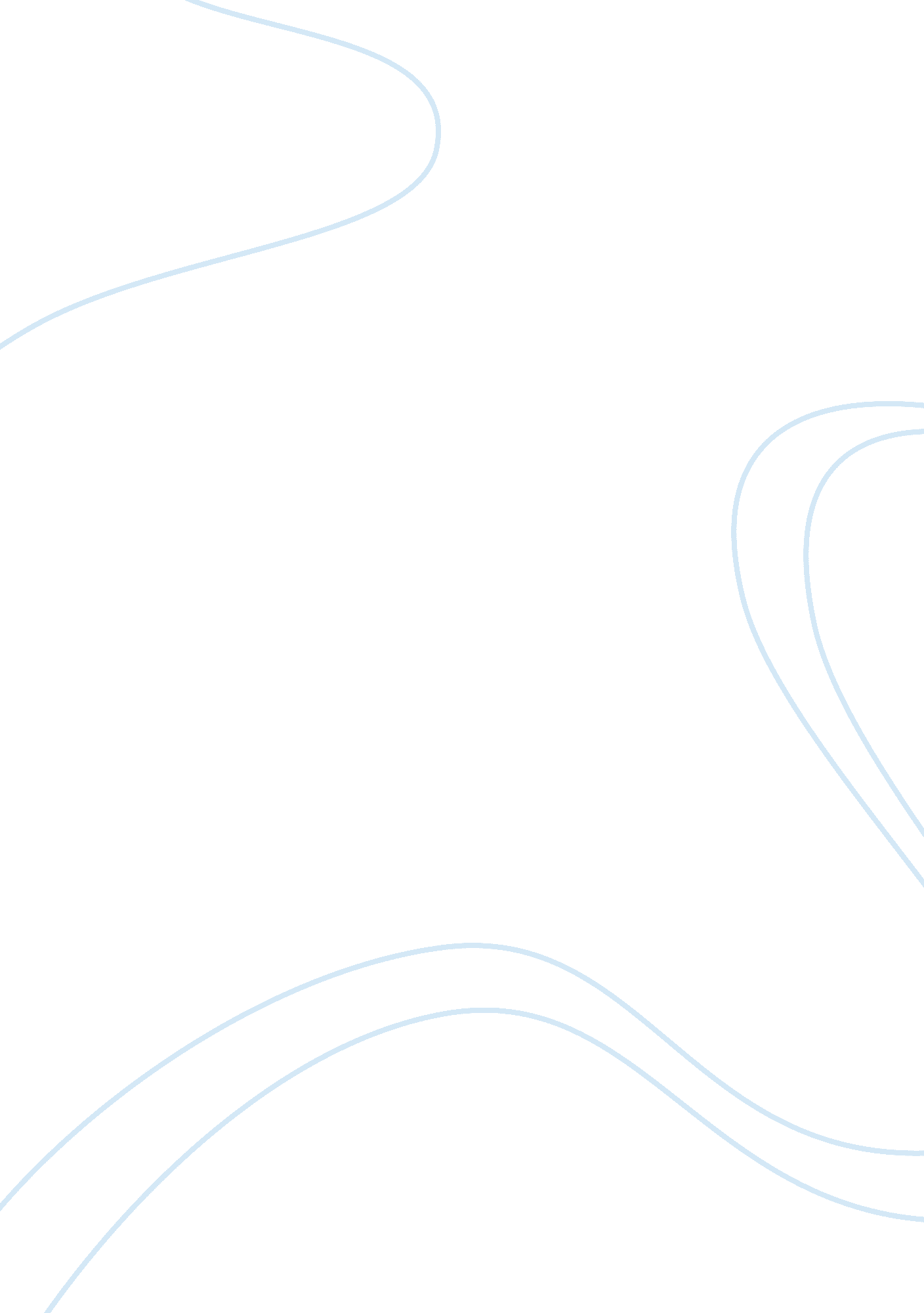 Instruction and target andienceHealth & Medicine, Nursing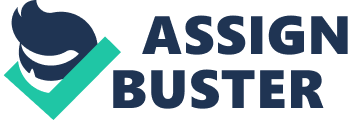 Writing Instructions What do you now know about writing instructions that you do not know before 
The most important point to consider when writing instructions is the target audience as this will determine the language used, the font size and color, the explanation offered among other things. The instructions for adults have different language from that of children and this goes for every other aspect of the instructions. The number of steps of the instructions are many and much more detailed, there may or may not be subheadings and they require deductive reasoning to be fully understood. It is also important that when writing instructions to examine the existing instructions and borrow a few ideas from that or aim to make more improvements in order to make the new instructions effective and more likely to be understood by the target audience. 
If the instructions are for the children for example, they have to be written in larger font size and made very legible, the language used must be very simple to understand, the steps in the instructions very few like five at most to avoid them forgetting as well as use different colors to write the instructions in order to keep them interested. The instructions can even contain graphics in order to be remembered easily. Still targeting the children as the audience, it must be remembered that headings of the instructions are very important and should be written in bold letters as “ Headings not only help chunk information into easily digestible parts but also guide readers through a page and signal the relative importance of topics (Terryberry 151).” 
Work Cited 
Terryberry, Karl. Writing for the Health Professions. New York: Cengage Learning, 2005. 